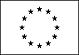 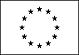 Data compilazione: 12.10.2020Il sottoscritto Luca Raspi, informato ai sensi dell’art.10 della Legge n.675/96 delle finalità e modalità di trattamento dei dati sopraindicati, esprime il consenso al trattamento dei dati personali ai sensi dell’art.11 della Legge 675/96.NomeLuca RaspiTelefono3474249298FaxE-mailluca.raspi@libero.it; luca.raspi.lr@gmail.comNazionalitàitalianaData di nascita07.11.1980Date (da – a)ATTIVITÀ DI INSEGNAMENTO:Dal 10/2004 al 12/2005 Supplenza breve e temporanea presso l’istituto comprensivo di Arenzano (Ge)Dall’02/2005 al 06/2005 Supplenza breve e temporanea presso l’istituto comprensivo “San Gottardo”(Ge)Dall’09/2005 all’06/2006 Supplenza breve e temporanea presso l’istituto comprensivo di Teglia (Ge)Dall’01/09/2006 ad oggi Incarico annuale con stabilizzazione presso Liceo Scientifico e delle Scienze Umane L. LanfranconiNome e indirizzo del datore dilavoroMinistero della Pubblica IstruzioneTipo di azienda o settoreScuolaTipo di impiegoInsegnante di scuola secondaria di secondo grado/ Insegnante di Religione CattolicaPrincipali mansioni e responsabilitàReferente BESReferente sportello di ascolto e collegamento con le A.S.L.Responsabile antincendio dal 2008Referente Sportello di ascoltoDate (da – a)Dal 01.09.2017 ad oggiNome e indirizzo del datore di lavoroFacoltà Teologica dell’Italia SettentrionaleTipo di azienda o settoreISSR Ligure – Sezione di Genova Tipo di impiegoDocente di Legislazione Scolastica e programmiDate Psicologo libero professionista:Abilitazione prima sessione 2020 votazione 46/50Iscrizione all’Ordine degli Psicologi 15/09/2020 n° iscrizione 3069Nome e tipo di istituto di istruzioneLiceo Scientifico Statale Luigi Lanfranconi (Ge)Qualifica conseguitaDiploma di maturità scientificaData di conseguimento1999Votazione96/100Nome e tipo di istituto di istruzioneUniversità degli Studi di Genova, facoltà di Lettere e Filosofia, corso di laurea in Filosofia, GenovaQualifica conseguitaLaurea in Filosofia, durata legale quattro anniData di conseguimento10/07/2003Votazione110/110 e lodeNome e tipo di istituto di istruzioneFacoltà Teologica dell’Italia Settentrionale, ISSR di GenovaQualifica conseguitaMagistero in Scienze Religiose, durata legale quattro anniData di conseguimento06/04/2006Votazione30/30Nome e tipo di istituto di istruzioneUniversità degli Studi “Niccolò Cusano”, facoltà dio Psicologia, Corso di laurea magistrale LM 51, RomaQualifica conseguitaLaurea Magistrale in Psicologia Data di conseguimento04.12.2018Votazione105/110Nome e tipo di istituto di istruzioneScuola di Psicoterapia Aetos Inizio01/01/2020PRIMA LINGUAItalianoALTRE LINGUEIngleseCapacità di letturaBuonaCapacità di scritturaBuonaCapacità di espressione oraleBuonaCAPACITÀ E COMPETENZETECNICHECon computer, attrezzature specifiche,macchinari, ecc.Sistema operativo Windows Programmi: pacchetto Microsoft Office, Open office, Dropbox, Microsoft Internet ExplorerPossesso Patente Europea dei Computer ECDL full standard, conseguita nel 2018Macchinari: stampante, scanner, fotocamera digitale, videoproiettore, LIMCapacità e competenze relazionali Propenso alla buona gestione dei rapporti interpersonali e alla cura delle relazioni, pongo  particolare attenzione alle dinamiche di gruppo  e al buon funzionamento del lavoro in equipe.Capacità e competenze personaliPortato all’esercizio dell’ascolto attivo, avverto di primaria importanza l’apertura al dialogo e l’attenzione al buon funzionamento delle dinamiche di gruppo. In qualità di docente e di formatore ho messo al centro della mia azione educativa la centralità della persona umana e delle sue evidenze ed esigenze, al fine di condurre il singolo ad una seria maturazione delle proprie capacità e inclinazioni.   Ho condotto gruppi di lavoro in ambito formativo/didattico.Formazione,competenze personali ed altre esperienze lavorative  Collaboratore presso Ufficio Educazione e Scuola dell’Arcidiocesi di Genova dal 2006 ad oggi.Formatore dei formatori – formazione CEI dall’anno 2013 ad oggi – degli Idr dell’Arcidiocesi di Genova, ho tenuto corsi di aggiornamento agli Idr dell’Arcidiocesi di Genova su tematiche di ordine pedagogico e psicologico: “Il libro di testo punto di partenza – e non di arrivo – per ripensare e vivere l’IRC a partire dal vissuto degli studenti”; “Affrontare positivamente l’insegnamento: autostima, autoconoscenza ed autoefficacia”. Ho collaborato come autore sulla pagina dedicata ad educazione e scuola del settimanale “Il cittadino”.Mi sono occupato di questioni filosofiche, in modo particolare in riferimento all’Antropologia Filosofica ed al pensiero di Agostino. In ambito psicologico ho approfondito, in particolare, la questione stress lavoro correlato nei docenti, tematiche legate ai BES-DSA, orientamento scolastico, bullismo ed educazione all’affettività.Ho svolto il tirocinio post lauream presso il consultorio CSTCS di Genova dove ho potuto confrontarmi con psicologia del singolo e di coppia.PATENTE O PATENTIPatente B-automunitaPatente A-motomunitoULTERIORI INFORMAZIONI:Ho pubblicato presso Erga: “Rileggersi e narrarsi. L’esperienza nelle Confessioni di Sant’Agostino. (2017)Presso Eli La Spiga-San Paolo il manuale per l’IRC per la Secondaria di Secondo Grado “Impronte”. (2017)Presso Eli La Spiga-San Paolo il manuale per l’IRC per la Secondaria di Secondo Grado “Provocazioni” (2020) Presso Elledici il saggio “Che Dio mi aiuti. Superare lo stress nell’Insegnamento della Religione”. (2019)Presso Glossa “Legislazione scolastica e Insegnamento della religione cattolica” (2020). Presso Edizioni San Lorenzo il saggio: “Rimettersi in gioco con la bellezza. In cammino con sant’Agostino al tempo del Covid-19”Presso San Paolo il saggio a propria cura: “Pedagogia e didattica dell’insegnare Religione” (2020)Presso Amazon KD: “Favole sotto la torre” (2020)Scrivo articoli di pedagogia e psicologia sulla rivista mensile “Didattica ermeneutica” 